ОБЩИЕ СВЕДЕНИЯ Учебная дисциплина «Семиотика в рекламе и связях с общественностью» изучается во втором семестре.Курсовая работа – не предусмотрена.Форма промежуточной аттестации: экзаменМесто учебной дисциплины в структуре ОПОПУчебная дисциплина относится к части, формируемой участниками образовательных отношений.1.3. Основой для освоения дисциплины являются результаты обучения по предшествующим дисциплинам и практикам:Теория и практика массовой информацииМетодология и методы исследования в рекламеОсновы теории коммуникацииОсновы рекламной деятельности и PRИнтегрированные коммуникации в рекламе и PRОсновы проектной деятельностиУчебная практика. Профессионально-ознакомительная практикаРезультаты обучения по учебной дисциплине используются при изучении следующих дисциплин и прохождения практик:Маркетинговые исследования и ситуационный анализОсновы управления проектами в рекламе и связях с общественностьюСоциология рекламы и PR в коммерческой сфереБрендинг в коммерческой сфереСовременные массмедиа в коммерческой сфереПроизводственная практика. Профессионально-творческая практикаРезультаты освоения учебной дисциплины в дальнейшем будут использованы при прохождении производственной практики. преддипломной практики и выполнении выпускной квалификационной работы.ЦЕЛИ И ПЛАНИРУЕМЫЕ РЕЗУЛЬТАТЫ ОБУЧЕНИЯ ПО ДИСЦИПЛИНЕЦелями освоения дисциплины «Семиотика в рекламе и связях с общественностью» являются:- расширение и углубление знаний студентов в области, связанной с функционированием рекламы и связей с общественностью, как знакового, социального и эстетического феномена;- представить рекламу и ПР с точки зрения ее знакового символьного своеобразия, определить те психологические и социальные законы, которые позволяют рекламе и связям с общественностью выйти на современный уровень развития;- изучение таких основных понятий семиотики, как текст, знак, интерпретация, символ и т. д., которые служат для составления рекламного сообщения и для адекватного прочтения и интерпретирования готового рекламного продукта;- создание текстов рекламы и связей с общественностью с учетом специфики передачи знаково-символьной информации разными каналами коммуникации и имеющегося мирового и отечественного опыта;создание информационных поводов для кампаний и проектов в сфере рекламы и (или) связей с общественностью в оффлайн и онлайн среде с использованием знаково-символьной специфики;формирование у обучающихся компетенций, установленных образовательной программой в соответствии с ФГОС ВО по данной дисциплине.Результатом обучения по учебной дисциплине является овладение обучающимися знаниями, умениями, навыками и опытом деятельности, характеризующими процесс формирования компетенций и обеспечивающими достижение планируемых результатов освоения учебной дисциплины.Формируемые компетенции, индикаторы достижения компетенций, соотнесённые с планируемыми результатами обучения по дисциплине:СТРУКТУРА И СОДЕРЖАНИЕ УЧЕБНОЙ ДИСЦИПЛИНЫОбщая трудоёмкость учебной дисциплины по учебному плану составляет:Структура учебной дисциплины для обучающихся по видам занятий (очная форма обучения)Структура учебной дисциплины для обучающихся по видам занятий (заочная форма обучения)Структура учебной дисциплины для обучающихся по разделам и темам дисциплины: (очная форма обучения)Структура учебной дисциплины для обучающихся по разделам и темам дисциплины: (заочная форма обучения)Краткое содержание учебной дисциплиныОрганизация самостоятельной работы обучающихсяСамостоятельная работа студента – обязательная часть образовательного процесса, направленная на развитие готовности к профессиональному и личностному самообразованию, на проектирование дальнейшего образовательного маршрута и профессиональной карьеры.Самостоятельная работа обучающихся по дисциплине организована как совокупность аудиторных и внеаудиторных занятий и работ, обеспечивающих успешное освоение дисциплины. Аудиторная самостоятельная работа обучающихся по дисциплине выполняется на учебных занятиях под руководством преподавателя и по его заданию. Аудиторная самостоятельная работа обучающихся входит в общий объем времени, отведенного учебным планом на аудиторную работу, и регламентируется расписанием учебных занятий. Внеаудиторная самостоятельная работа обучающихся – планируемая учебная, научно-исследовательская, практическая работа обучающихся, выполняемая во внеаудиторное время по заданию и при методическом руководстве преподавателя, но без его непосредственного участия, расписанием учебных занятий не регламентируется.Внеаудиторная самостоятельная работа обучающихся включает в себя:подготовку к лекциям и практическим занятиям;изучение учебных пособий;изучение теоретического и практического материала по рекомендованным источникам;написание тематических докладов на проблемные темы;подготовка к собеседованию;подготовка к тесту;подготовка к промежуточной аттестации в течение семестра.Самостоятельная работа обучающихся с участием преподавателя в форме иной контактной работы предусматривает групповую и (или) индивидуальную работу с обучающимися и включает в себя:проведение консультаций перед экзаменом;индивидуальные консультации по организации самостоятельного изучения отдельных разделов/тем, базовых понятий учебной дисциплины.Применение электронного обучения, дистанционных образовательных технологийПри реализации программы учебной дисциплины электронное обучение и дистанционные образовательные технологии применяются.Реализация программы учебной дисциплины с применением электронного обучения и дистанционных образовательных технологий регламентируется действующими локальными актами университета.В электронную образовательную среду перенесены отдельные виды учебной деятельности:РЕЗУЛЬТАТЫ ОБУЧЕНИЯ ПО ДИСЦИПЛИНЕ, КРИТЕРИИ ОЦЕНКИ УРОВНЯ СФОРМИРОВАННОСТИ КОМПЕТЕНЦИЙ, СИСТЕМА И ШКАЛА ОЦЕНИВАНИЯСоотнесение планируемых результатов обучения с уровнями сформированности компетенции(й).ОЦЕНОЧНЫЕ СРЕДСТВА ДЛЯ ТЕКУЩЕГО КОНТРОЛЯ УСПЕВАЕМОСТИ И ПРОМЕЖУТОЧНОЙ АТТЕСТАЦИИ, ВКЛЮЧАЯ САМОСТОЯТЕЛЬНУЮ РАБОТУ ОБУЧАЮЩИХСЯПри проведении контроля самостоятельной работы обучающихся, текущего контроля и промежуточной аттестации по учебной дисциплине «Семиотика в рекламе и связях с общественностью» проверяется уровень сформированности у обучающихся компетенций и запланированных результатов обучения по дисциплине, указанных в разделе 2 настоящей программы.Формы текущего контроля успеваемости, примеры типовых заданий: Критерии, шкалы оценивания текущего контроля успеваемости:Промежуточная аттестация:Критерии, шкалы оценивания промежуточной аттестации учебной дисциплины:Система оценивания результатов текущего контроля и промежуточной аттестации.Оценка по дисциплине выставляется обучающемуся с учётом результатов текущей и промежуточной аттестации.Полученный совокупный результат конвертируется в пятибалльную систему оценок в соответствии с таблицей:ОБРАЗОВАТЕЛЬНЫЕ ТЕХНОЛОГИИРеализация программы предусматривает использование в процессе обучения следующих образовательных технологий:проблемная лекция;проектная деятельность;интерактивная лекция;групповая дискуссия;мастер-классы специалистов и работодателей;анализ ситуаций и имитационных моделей;поиск и обработка информации с использованием сети Интернет;дистанционные образовательные технологии;применение электронного обучения;просмотр рекламных материалов с их последующим анализом;использование на лекционных занятиях видеоматериалов и наглядных пособий;самостоятельная работа в системе компьютерного тестирования;обучение в сотрудничестве (командная, групповая работа);технологии с использованием игровых методов: ролевых, деловых игр.ПРАКТИЧЕСКАЯ ПОДГОТОВКАПрактическая подготовка в рамках учебной дисциплины реализуется при проведении практических занятий, предусматривающих участие обучающихся в выполнении отдельных элементов работ, связанных с будущей профессиональной деятельностью. Проводятся отдельные занятия лекционного типа, которые предусматривают передачу учебной информации обучающимся, которая необходима для последующего выполнения курсовой работы.ОРГАНИЗАЦИЯ ОБРАЗОВАТЕЛЬНОГО ПРОЦЕССА ДЛЯ ЛИЦ С ОГРАНИЧЕННЫМИ ВОЗМОЖНОСТЯМИ ЗДОРОВЬЯПри обучении лиц с ограниченными возможностями здоровья и инвалидов используются подходы, способствующие созданию без барьерной образовательной среды: технологии дифференциации и индивидуального обучения, применение соответствующих методик по работе с инвалидами, использование средств дистанционного общения, проведение дополнительных индивидуальных консультаций по изучаемым теоретическим вопросам и практическим занятиям, оказание помощи при подготовке к промежуточной аттестации.При необходимости рабочая программа дисциплины может быть адаптирована для обеспечения образовательного процесса лицам с ограниченными возможностями здоровья, в том числе для дистанционного обучения.Учебные и контрольно-измерительные материалы представляются в формах, доступных для изучения студентами с особыми образовательными потребностями с учетом нозологических групп инвалидов:Для подготовки к ответу на практическом занятии, студентам с ограниченными возможностями здоровья среднее время увеличивается по сравнению со средним временем подготовки обычного студента.Для студентов с инвалидностью или с ограниченными возможностями здоровья форма проведения текущей и промежуточной аттестации устанавливается с учетом индивидуальных психофизических особенностей (устно, письменно на бумаге, письменно на компьютере, в форме тестирования и т.п.). Промежуточная аттестация по дисциплине может проводиться в несколько этапов в форме рубежного контроля по завершению изучения отдельных тем дисциплины. При необходимости студенту предоставляется дополнительное время для подготовки ответа на зачете или экзамене.Для осуществления процедур текущего контроля успеваемости и промежуточной аттестации, обучающихся создаются, при необходимости, фонды оценочных средств, адаптированные для лиц с ограниченными возможностями здоровья и позволяющие оценить достижение ими запланированных в основной образовательной программе результатов обучения и уровень сформированности всех компетенций, заявленных в образовательной программе.МАТЕРИАЛЬНО-ТЕХНИЧЕСКОЕ ОБЕСПЕЧЕНИЕ ДИСЦИПЛИНЫХарактеристика материально-технического обеспечения дисциплины составляется в соответствии с требованиями ФГОС ВО.Материально-техническое обеспечение дисциплины «Семиотика в рекламе и связях с общественностью» при обучении с использованием традиционных технологий обучения.Материально-техническое обеспечение учебной дисциплины при обучении с использованием электронного обучения и дистанционных образовательных технологий.Технологическое обеспечение реализации дисциплины осуществляется с использованием элементов электронной информационно-образовательной среды университета.УЧЕБНО-МЕТОДИЧЕСКОЕ И ИНФОРМАЦИОННОЕ ОБЕСПЕЧЕНИЕ УЧЕБНОЙ ДИСЦИПЛИНЫИНФОРМАЦИОННОЕ ОБЕСПЕЧЕНИЕ УЧЕБНОГО ПРОЦЕССАРесурсы электронной библиотеки, информационно-справочные системы и профессиональные базы данных:Ресурсы электронной библиотекиЭБС Znanium.com» научно-издательского центра «Инфра-М» http://znanium.com/ (учебники и учебные пособия, монографии, сборники научных трудов, научная периодика, профильные журналы, справочники, энциклопедии); Электронные издания «РГУ им. А.Н. Косыгина» на платформе ЭБС «Znanium.com» http://znanium.com/  (электронные ресурсы: монографии, учебные пособия, учебно-методическими материалы, выпущенными в Университете за последние 10 лет); ООО «ИВИС» https://dlib.eastview.com (электронные версии периодических изданий ООО «ИВИС»);Web of Science http://webofknowledge.com/  (обширная международная универсальная реферативная база данных); Scopus https://www.scopus.com  (международная универсальная реферативная база данных, индексирующая более 21 тыс. наименований научно-технических, гуманитарных и медицинских журналов, материалов конференций примерно 5000 международных издательств); «SpringerNature»  http://www.springernature.com/gp/librarians  (международная издательская компания, специализирующаяся на издании академических журналов и книг по естественнонаучным направлениям);Научная электронная библиотека еLIBRARY.RU https://elibrary.ru  (крупнейший российский информационный портал в области науки, технологии, медицины и образования);ООО «Национальная электронная библиотека» (НЭБ) http://нэб.рф/ (объединенные фонды публичных библиотек России федерального, регионального, муниципального уровня, библиотек научных и образовательных учреждений;«НЭИКОН»  http://www.neicon.ru/ ( доступ к современной зарубежной и отечественной научной периодической информации по гуманитарным и естественным наукам в электронной форме);«Polpred.com Обзор СМИ» http://www.polpred.com (статьи, интервью и др. информагентств и деловой прессы за 15 лет).Профессиональные базы данных и информационно-справочные системы: http://www.gks.ru/wps/wcm/connect/rosstat_main/rosstat/ru/statistics/databases/;http://www.scopus.com/;http://elibrary.ru/defaultx.asp;http://www.garant.ru/;http://www.onestopenglish.comhttp://lessons.study.ruhttp://www.wikipedia.orghttp://www.idoceonline.comhttp://www.english.ruhttp://study-english.infohttp://oup.com/elt/resultПеречень программного обеспечения 1. 	Microsoft® Windows® XP Professional Russian Upgrade/Software Assurance Pack Academic OPEN No Level, артикул Е85-00638; № лицензия 18582213 от 30.12.2004 (бессрочная корпоративная академическая лицензия); 2.	 Microsoft® Office Professional Win 32 Russian License/Software Assurance Pack Academic OPEN No Level, артикул 269-05620; лицензия  №18582213 от 30.12.2004;3. Kaspersky Endpoint Security для бизнеса - Стандартный Russian Edition, 250-499 Node 1 year Educational Renewal License  лицензия №17ЕО-171228-092222-983-1666 от 28.12.2017; 4. Microsoft® Office Professional Plus 2007 Russian Academic OPEN No Level, артикул 79Р-00039; лицензия №43021137 от 15.11.2007;5. 1C: предприятие 8. Клиентская лицензия на 10 рабочих мест (программная защита). Правообладатель ООО «Бизнес и Технология», сублицензионный договор № 9770 от 22.06.2016.6. Операционная система Linax. (свободно распространяемое программное обеспечение под Linax).7. Microsoft Windows XP Professional Russian Upgrade, Software Assurance Pack Academic Open No Level, лицензия № 44892219 от 08.12.2008,справка Microsoft «Условия использования лицензии»;8. Microsoft Office Professional Plus 2007 Russian Academic Open No Level, лицензия 49413779, справка Microsoft «Условия использования лицензии»;9. Dr. Web Desktop Security Suite, Антивирус + Центр управления на 12 мес., артикул LBWAC-12M-200-B1, договор  с АО «СофтЛайн Трейд»  № 219/17-КС от 13.12 2017;10. Adobe Photoshop Extended CS5 12.0 WIN AOO License RU (65049824), 12 лицензий, WIN S/N 1330- 1002-8305-1567-5657-4784, Mac S/N 1330-0007-3057-0518-2393-8504, от 09.12.2010, ( копия лицензии).11. Adobe Illustrator CS5 15.0 WIN AOO License RU (65061595), 17 лицензий, WIN S/N 1034-1008-8644-9963-7815-0526, MAC S/N 1034- 0000-0738-3015-4154-4614 от 09.12.2010, (копия лицензии);12. Adobe Reader (свободно распространяемое).13. Microsoft Windows Professional 7 Russian Upgrade Academic Open No Level, артикул FQC-02306, лицензия № 46255382 от 11.12.2009, (копия лицензии); 14. Microsoft Office Professional Plus 2010 Russian Academic Open No Level, лицензия 47122150 от 30.06.2010, справка Microsoft «Условия использования лицензии»;15. Система автоматизации библиотек ИРБИС64, договора на оказание услуг по поставке программного обеспечения №1/28-10-13 от 22.11.2013г.; №1/21-03-14 от 31.03.2014г. (копии договоров);16. Google Chrome (свободно распространяемое).ЛИСТ УЧЕТА ОБНОВЛЕНИЙ РАБОЧЕЙ ПРОГРАММЫ УЧЕБНОЙ ДИСЦИПЛИНЫВ рабочую программу учебной дисциплины внесены изменения/обновления и утверждены на заседании кафедры:Министерство науки и высшего образования Российской ФедерацииМинистерство науки и высшего образования Российской ФедерацииМинистерство науки и высшего образования Российской ФедерацииФедеральное государственное бюджетное образовательное учреждениеФедеральное государственное бюджетное образовательное учреждениеФедеральное государственное бюджетное образовательное учреждениевысшего образованиявысшего образованиявысшего образования«Российский государственный университет им. А.Н. Косыгина«Российский государственный университет им. А.Н. Косыгина«Российский государственный университет им. А.Н. Косыгина(Технологии. Дизайн. Искусство)»(Технологии. Дизайн. Искусство)»(Технологии. Дизайн. Искусство)»Институт социальной инженерииКафедра социологии и рекламных коммуникацийРАБОЧАЯ ПРОГРАММАУЧЕБНОЙ ДИСЦИПЛИНЫРАБОЧАЯ ПРОГРАММАУЧЕБНОЙ ДИСЦИПЛИНЫРАБОЧАЯ ПРОГРАММАУЧЕБНОЙ ДИСЦИПЛИНЫРАБОЧАЯ ПРОГРАММАУЧЕБНОЙ ДИСЦИПЛИНЫСемиотика в рекламе и связях с общественностьюСемиотика в рекламе и связях с общественностьюСемиотика в рекламе и связях с общественностьюСемиотика в рекламе и связях с общественностьюУровень образования бакалавриатбакалавриатНаправление подготовки42.03.01Реклама и связи с общественностьюНаправленность (профиль)Реклама и связи с общественностью в коммерческой сфереРеклама и связи с общественностью в коммерческой сфереСрок освоения образовательной программы по очной форме обучения4 года4 годаФорма(-ы) обученияочная/заочнаяочная/заочнаяРабочая программа учебной дисциплины «Семиотика в рекламе и связях с общественностью» основной профессиональной образовательной программы высшего образования, рассмотрены и одобрены на заседании кафедры, протокол № 1 от 26.08.2021 г.Рабочая программа учебной дисциплины «Семиотика в рекламе и связях с общественностью» основной профессиональной образовательной программы высшего образования, рассмотрены и одобрены на заседании кафедры, протокол № 1 от 26.08.2021 г.Разработчик рабочей программы учебной дисциплины:Разработчик рабочей программы учебной дисциплины:Код и наименование компетенцииКод и наименование индикаторадостижения компетенцииПланируемые результаты обучения по дисциплинеУК-5 Способен воспринимать межкультурное разнообразие общества в социально-историческом, этическом и философском контекстахИД-УК-5.1 Анализ современного состояния общества в социально-историческом, этическом и философском контекстахВоспринимает межкультурное знаково-символьное разнообразие общества в социально-историческом, этическом, эстетическом и философском контекстах.Анализирует современное состояние общества в социально-историческом, этическом, эстетическом и философском контекстах, выраженное в знаково-символьных формах.Применяет базовые знания о социокультурных традициях, представленных в знаково-символьных формах, различных социальных групп, этносов и конфессий, включая мировые религии, философские и этические учения, историческое наследие при социальном и профессиональном общении.УК-5 Способен воспринимать межкультурное разнообразие общества в социально-историческом, этическом и философском контекстахИД-УК-5.2Использование знаний о социокультурных традициях различных социальных групп, этносов и конфессий, включая мировые религии, философские и этические учения, историческое наследие при социальном и профессиональном общенииВоспринимает межкультурное знаково-символьное разнообразие общества в социально-историческом, этическом, эстетическом и философском контекстах.Анализирует современное состояние общества в социально-историческом, этическом, эстетическом и философском контекстах, выраженное в знаково-символьных формах.Применяет базовые знания о социокультурных традициях, представленных в знаково-символьных формах, различных социальных групп, этносов и конфессий, включая мировые религии, философские и этические учения, историческое наследие при социальном и профессиональном общении.ПК-2Способен применять основные технологии маркетинговых коммуникаций при разработке и реализации коммуникационного продуктаИД-ПК-2.1 Использование различных источников информации для выявления целевого сегмента и выбора маркетинговых коммуникационных инструментовПрименяет основные технологии маркетинговых коммуникаций при разработке и реализации коммуникационного продукта с учетом специфики знаково-символьной информации.Использует знаково-символьные формы для выявления целевого сегмента и выбора маркетинговых коммуникационных инструментов.ПК-5Способен осуществлять авторскую деятельность с учетом специфики разных СМИ и других медиа и имеющегося мирового и отечественного опытаИД-ПК-5.1Создание текстов рекламы и (или) связей с общественностью с учетом специфики каналов коммуникации и имеющегося мирового и отечественного опытаОсуществляет авторскую деятельность с учетом специфики передачи знаково-символьной информации разными СМИ и имеющегося мирового и отечественного опыта.Создает, опираясь на основные понятия семиотики тексты рекламы и (или) связей с общественностью с учетом специфики коммуникационных каналов.Создает информационные поводы для кампаний и проектов в сфере рекламы и (или) связей с общественностью в оффлайн и онлайн среде с использованием знаково-символьной специфики.ПК-5Способен осуществлять авторскую деятельность с учетом специфики разных СМИ и других медиа и имеющегося мирового и отечественного опытаИД-ПК-5.2Создание информационных поводов для кампаний и проектов в сфере рекламы и (или) связей с общественностью в оффлайн и онлайн средеОсуществляет авторскую деятельность с учетом специфики передачи знаково-символьной информации разными СМИ и имеющегося мирового и отечественного опыта.Создает, опираясь на основные понятия семиотики тексты рекламы и (или) связей с общественностью с учетом специфики коммуникационных каналов.Создает информационные поводы для кампаний и проектов в сфере рекламы и (или) связей с общественностью в оффлайн и онлайн среде с использованием знаково-символьной специфики.по очной форме обучения – 3з.е.108час.по заочной форме обучения – 3з.е.108час.Структура и объем дисциплиныСтруктура и объем дисциплиныСтруктура и объем дисциплиныСтруктура и объем дисциплиныСтруктура и объем дисциплиныСтруктура и объем дисциплиныСтруктура и объем дисциплиныСтруктура и объем дисциплиныСтруктура и объем дисциплиныСтруктура и объем дисциплиныОбъем дисциплины по семестрамформа промежуточной аттестациивсего, часКонтактная аудиторная работа, часКонтактная аудиторная работа, часКонтактная аудиторная работа, часКонтактная аудиторная работа, часСамостоятельная работа обучающегося, часСамостоятельная работа обучающегося, часСамостоятельная работа обучающегося, часОбъем дисциплины по семестрамформа промежуточной аттестациивсего, часлекции, часпрактические занятия, часлабораторные занятия, часпрактическая подготовка, часкурсовая работасамостоятельная работа обучающегося, часпромежуточная аттестация, час2 семестрэкзамен10818362727Всего:10818362727Структура и объем дисциплиныСтруктура и объем дисциплиныСтруктура и объем дисциплиныСтруктура и объем дисциплиныСтруктура и объем дисциплиныСтруктура и объем дисциплиныСтруктура и объем дисциплиныСтруктура и объем дисциплиныСтруктура и объем дисциплиныСтруктура и объем дисциплиныОбъем дисциплины по семестрамформа промежуточной аттестациивсего, часКонтактная аудиторная работа, часКонтактная аудиторная работа, часКонтактная аудиторная работа, часКонтактная аудиторная работа, часСамостоятельная работа обучающегося, часСамостоятельная работа обучающегося, часСамостоятельная работа обучающегося, часОбъем дисциплины по семестрамформа промежуточной аттестациивсего, часлекции, часпрактические занятия, часлабораторные занятия, часпрактическая подготовка, часкурсовая работасамостоятельная работа обучающегося, часпромежуточная аттестация, час2 курсустановочная сессия726858зимняя сессияэкзамен36279летняя сессияВсего:10868859Планируемые (контролируемые) результаты освоения: код(ы) формируемой(ых) компетенции(й) и индикаторов достижения компетенцийНаименование разделов, тем;форма(ы) промежуточной аттестацииВиды учебной работыВиды учебной работыВиды учебной работыВиды учебной работыСамостоятельная работа, часВиды и формы контрольных мероприятий, обеспечивающие по совокупности текущий контроль успеваемости;формы промежуточного контроля успеваемостиПланируемые (контролируемые) результаты освоения: код(ы) формируемой(ых) компетенции(й) и индикаторов достижения компетенцийНаименование разделов, тем;форма(ы) промежуточной аттестацииКонтактная работаКонтактная работаКонтактная работаКонтактная работаСамостоятельная работа, часВиды и формы контрольных мероприятий, обеспечивающие по совокупности текущий контроль успеваемости;формы промежуточного контроля успеваемостиПланируемые (контролируемые) результаты освоения: код(ы) формируемой(ых) компетенции(й) и индикаторов достижения компетенцийНаименование разделов, тем;форма(ы) промежуточной аттестацииЛекции, часПрактические занятия, часЛабораторные работы/ индивидуальные занятия, часПрактическая подготовка, часСамостоятельная работа, часВиды и формы контрольных мероприятий, обеспечивающие по совокупности текущий контроль успеваемости;формы промежуточного контроля успеваемостиВторой семестрВторой семестрВторой семестрВторой семестрВторой семестрВторой семестрВторой семестрУК-5: ИД-УК-5.1 ИД-УК-5.2Раздел I. Семиотика в рекламе и в связях с общественностью как наука102012Формы текущего контроля по разделу I:СобеседованиеТестУК-5: ИД-УК-5.1 ИД-УК-5.2Тема 1.1.Предмет семиотики, ее цели и задачи. Лингвоцентризм семиотики. Исходные семиотические понятия.2Формы текущего контроля по разделу I:СобеседованиеТестУК-5: ИД-УК-5.1 ИД-УК-5.2Тема 1.2. Развитие представлений о знаках и языках. Основные направления в современной семиотике. 2Формы текущего контроля по разделу I:СобеседованиеТестУК-5: ИД-УК-5.1 ИД-УК-5.2Тема 1.3 Свойства знаков. Типы знаков. Семиотическая классификация знаков.2Формы текущего контроля по разделу I:СобеседованиеТестУК-5: ИД-УК-5.1 ИД-УК-5.2Тема 1.4 Семиотический континуум. ПространствоСемиозиса. Семио и лингвогенез.4Формы текущего контроля по разделу I:СобеседованиеТестУК-5: ИД-УК-5.1 ИД-УК-5.2Тема 1.5. Семиотика естественного языка.Формы текущего контроля по разделу I:СобеседованиеТестУК-5: ИД-УК-5.1 ИД-УК-5.2Тема 1.6. Невербальная семиотика.Формы текущего контроля по разделу I:СобеседованиеТестУК-5: ИД-УК-5.1 ИД-УК-5.2Практическое занятие № 1.1 Всеобщий и частный характер происхождения знаков или символов. Границы предметной области семиотики. Исходные семиотические понятия.42Формы текущего контроля по разделу I:СобеседованиеТестУК-5: ИД-УК-5.1 ИД-УК-5.2Практическое занятие № 1.2 Главные события в истории семиотики. Предметные области семиотики. Основные направления в современной семиотике.22Формы текущего контроля по разделу I:СобеседованиеТестУК-5: ИД-УК-5.1 ИД-УК-5.2Практическое занятие № 1.3 Знак как основное понятие семиотики. Свойства знаков. Основные аспекты и характеристики знака. Классификации систем знаков. Классификация знаков Ч. Пирса.44Формы текущего контроля по разделу I:СобеседованиеТестУК-5: ИД-УК-5.1 ИД-УК-5.2Практическое занятие № 1.4 Проблемы разграничения кода, знака, текста. Понятие гипертекста. Семио- и лингвогенез. Генетический код как первая семиотическая система. Я. фон Икскюль и биосемиотика. Коммуникация в животном мире. Гипотезы о происхождении человеческого языка.64Формы текущего контроля по разделу I:СобеседованиеТестПрактическое занятие № 1.5Иконичность в лексике. Иконичность в морфологии. Символы и индексы в языке.2Практическое занятие № 1.6Науки, включающиеся в современную невербальную семиотику. Паралингвистика. Кинесика. Проксемика. Правила проксемного поведения.2ПК-2:ИД-ПК-2.1 Раздел II. Прикладная семиотика.4109Формы текущего контроля по разделу II:СобеседованиеТестПК-2:ИД-ПК-2.1 Тема 2.1 Семиотические системы культуры, их генезис.2Формы текущего контроля по разделу II:СобеседованиеТестПК-2:ИД-ПК-2.1 Тема 2.2 Прикладная семиотика.2Формы текущего контроля по разделу II:СобеседованиеТестПК-2:ИД-ПК-2.1 Практическое занятие № 2.1 Основные знаки культуры: символ, язык, текст. Культурный код. Межкультурная коммуникация. Ритуал как древнейшая из социальных семиотик. Семиотика искусства.65Формы текущего контроля по разделу II:СобеседованиеТестПК-2:ИД-ПК-2.1 Практическое занятие № 2.2 Коммуникация, модели коммуникации, коммуникативный акт. Системы международного смыслового письма (пазиграфия). Информационные языки. Базы знаний и экспертные системы. Искусственный интеллект.44Формы текущего контроля по разделу II:СобеседованиеТестПК-5:ИД-ПК-5.1ИД-ПК-5.2Раздел III. Семиотика в рекламе и в связях с общественностью466Формы текущего контроля по разделу III:СобеседованиеТестПК-5:ИД-ПК-5.1ИД-ПК-5.2Тема 3.1 Семиотика в рекламе и в связях с общественностью4Формы текущего контроля по разделу III:СобеседованиеТестПК-5:ИД-ПК-5.1ИД-ПК-5.2Практическое занятие № 3.1Коммуникативные отношения в системе «рекламный эстетический объект – реципиент». Семиотический анализ рекламного сообщения Приемы написания рекламного текста. Общекультурные символы. Реклама как креолизованный текст. Метафора как основа креолизованного рекламного теста.66Формы текущего контроля по разделу III:СобеседованиеТестЭкзамен27экзамен по билетамИТОГО за второй семестр183654ИТОГО за весь период183654Планируемые (контролируемые) результаты освоения: код(ы) формируемой(ых) компетенции(й) и индикаторов достижения компетенцийНаименование разделов, тем;форма(ы) промежуточной аттестацииВиды учебной работыВиды учебной работыВиды учебной работыВиды учебной работыСамостоятельная работа, часВиды и формы контрольных мероприятий, обеспечивающие по совокупности текущий контроль успеваемости;формы промежуточного контроля успеваемостиПланируемые (контролируемые) результаты освоения: код(ы) формируемой(ых) компетенции(й) и индикаторов достижения компетенцийНаименование разделов, тем;форма(ы) промежуточной аттестацииКонтактная работаКонтактная работаКонтактная работаКонтактная работаСамостоятельная работа, часВиды и формы контрольных мероприятий, обеспечивающие по совокупности текущий контроль успеваемости;формы промежуточного контроля успеваемостиПланируемые (контролируемые) результаты освоения: код(ы) формируемой(ых) компетенции(й) и индикаторов достижения компетенцийНаименование разделов, тем;форма(ы) промежуточной аттестацииЛекции, часПрактические занятия, часЛабораторные работы/ индивидуальные занятия, часПрактическая подготовка, часСамостоятельная работа, часВиды и формы контрольных мероприятий, обеспечивающие по совокупности текущий контроль успеваемости;формы промежуточного контроля успеваемостиВторой курсВторой курсВторой курсВторой курсВторой курсВторой курсВторой курсУК-5: ИД-УК-5.1 ИД-УК-5.2Раздел I. Семиотика в рекламе и в связях с общественностью как наука3444Формы текущего контроля по разделу I:СобеседованиеТестУК-5: ИД-УК-5.1 ИД-УК-5.2Тема 1.1 Предмет семиотики, ее цели и задачи. Лингвоцентризм семиотики. Исходные семиотические понятия.0,5Формы текущего контроля по разделу I:СобеседованиеТестУК-5: ИД-УК-5.1 ИД-УК-5.2Тема 1.2. Развитие представлений о знаках и языках. Основные направления в современной семиотике.0,5Формы текущего контроля по разделу I:СобеседованиеТестУК-5: ИД-УК-5.1 ИД-УК-5.2Тема 1.3 Свойства знаков. Типы знаков. Семиотическая классификация знаков.0,5Формы текущего контроля по разделу I:СобеседованиеТестУК-5: ИД-УК-5.1 ИД-УК-5.2Тема 1.4 Семиотический континуум. ПространствоСемиозиса. Семио и лингвогенез.0,5Формы текущего контроля по разделу I:СобеседованиеТестУК-5: ИД-УК-5.1 ИД-УК-5.2Тема 1.5. Семиотика естественного языка.0,5Формы текущего контроля по разделу I:СобеседованиеТестУК-5: ИД-УК-5.1 ИД-УК-5.2Тема 1.6. Невербальная семиотика.0,5Формы текущего контроля по разделу I:СобеседованиеТестУК-5: ИД-УК-5.1 ИД-УК-5.2Практическое занятие № 1.1 Всеобщий и частный характер происхождения знаков или символов. Лингвоцентризм семиотики. Границы предметной области семиотики. Исходные семиотические понятия.0,57Формы текущего контроля по разделу I:СобеседованиеТестУК-5: ИД-УК-5.1 ИД-УК-5.2Практическое занятие № 1.2 Главные события в истории семиотики. Развитие представлений о знаках и языках.  Основные направления в современной семиотике.0,57Формы текущего контроля по разделу I:СобеседованиеТестУК-5: ИД-УК-5.1 ИД-УК-5.2Практическое занятие № 1.3 Знак как основное понятие семиотики. Свойства знаков. Основные аспекты и характеристики знака. Классификации систем знаков. Классификация знаков Ч. Пирса.0,58Формы текущего контроля по разделу I:СобеседованиеТестУК-5: ИД-УК-5.1 ИД-УК-5.2Практическое занятие № 1.4 Проблемы разграничения кода, знака, текста. Понятие гипертекста. Семио- и лингвогенез. Генетический код как первая семиотическая система. Я. фон Икскюль и биосемиотика. Коммуникация в животном мире. Гипотезы о происхождении человеческого языка.18Формы текущего контроля по разделу I:СобеседованиеТестПрактическое занятие № 1.5Иконичность в лексике. Иконичность в морфологии. Символы и индексы в языке.0,56Практическое занятие № 1.6Науки, включающиеся в современную невербальную семиотику. Паралингвистика. Кинесика. Проксемика. Правила проксемного поведения.18ПК-2:ИД-ПК-2.1 Раздел II. Прикладная семиотика.2230Формы текущего контроля по разделу II:СобеседованиеТестПК-2:ИД-ПК-2.1 Тема 2.1 Семиотические системы культуры, их генезис.1Формы текущего контроля по разделу II:СобеседованиеТестПК-2:ИД-ПК-2.1 Тема 2.2 Прикладная семиотика.1Формы текущего контроля по разделу II:СобеседованиеТестПК-2:ИД-ПК-2.1 Практическое занятие № 2.1 Основные знаки культуры: символ, язык, текст. Культурный код. Межкультурная коммуникация. Ритуал как древнейшая из социальных семиотик. Семиотика искусства.114Формы текущего контроля по разделу II:СобеседованиеТестПК-2:ИД-ПК-2.1 Практическое занятие № 2.2 Коммуникация, модели коммуникации, коммуникативный акт. Системы международного смыслового письма (пазиграфия). Информационные языки. Базы знаний и экспертные системы. Искусственный интеллект.116Формы текущего контроля по разделу II:СобеседованиеТестПК-5:ИД-ПК-5.1ИД-ПК-5.2Раздел III. Семиотика в рекламе и в связях с общественностью1211Формы текущего контроля по разделу III:СобеседованиеТестПК-5:ИД-ПК-5.1ИД-ПК-5.2Тема 3.1 Семиотика в рекламе и в связях с общественностью1Формы текущего контроля по разделу III:СобеседованиеТестПК-5:ИД-ПК-5.1ИД-ПК-5.2Практическое занятие № 3.1Коммуникативные отношения в системе «рекламный эстетический объект – реципиент». Семиотический анализ рекламного сообщения Приемы написания рекламного текста. Общекультурные символы. Реклама как креолизованный текст. Метафора как основа креолизованного рекламного теста.211Формы текущего контроля по разделу III:СобеседованиеТестЭкзамен9экзамен по билетамИТОГО за третий семестр6894ИТОГО за весь период6894№ ппНаименование раздела и темы дисциплиныСодержание раздела (темы)Раздел IСемиотика в рекламе и в связях с общественностью как наукаСемиотика в рекламе и в связях с общественностью как наукаТема 1.1Предмет семиотики, ее цели и задачи. Лингвоцентризм семиотики. Исходные семиотические понятия.Всеобщий и частный характер происхождения знаков или символов. Лингвоцентризм семиотики.  Границы предметной области семиотики. Исходные семиотические понятия.Тема 1.2Развитие представлений о знаках и языках. Основные направления в современной семиотике.Главные события в истории семиотики. Развитие представлений о знаках и языках. Основные направления в современной семиотике.Тема 1.3Свойства знаков. Типы знаков. Семиотическая классификация знаков.Знак как основное понятие семиотики. Свойства знаков. Основные аспекты и характеристики знака. Классификации систем знаков. Классификация знаков Ч. Пирса.Тема 1.4Семиотический континуум. ПространствоСемиозиса. Семио и лингвогенез.Проблемы разграничения кода, знака, текста. Понятие гипертекста. Семио- и лингвогенез. Генетический код как первая семиотическая система. Я. фон Икскюль и биосемиотика. Коммуникация в животном мире. Гипотезы о происхождении человеческого языка.Тема 1.5Семиотика естественного языка.Иконичность в лексике. Иконичность в морфологии. Символы и индексы в языке.Тема 1.6Невербальная семиотика.Науки, включающиеся в современную невербальную семиотику. Паралингвистика. Кинесика. Проксемика. Правила проксемного поведения.Раздел IIПрикладная семиотика.Прикладная семиотика.Тема 2.1Семиотические системы культуры, их генезис.Основные знаки культуры: символ, язык, текст. Культурный код. Межкультурная коммуникация. Ритуал как древнейшая из социальных семиотик. Семиотика искусства.Тема 2.2Прикладная семиотика.Коммуникация, модели коммуникации, коммуникативный акт. Системы международного смыслового письма (пазиграфия). Информационные языки. Базы знаний и экспертные системы. Искусственный интеллект.Раздел III Семиотика в рекламе и в связях с общественностьюРаздел III Семиотика в рекламе и в связях с общественностьюРаздел III Семиотика в рекламе и в связях с общественностьюТема 3.1Семиотика в рекламе и в связях с общественностьюКоммуникативные отношения в системе «рекламный эстетический объект – реципиент». Семиотический анализ рекламного сообщения Приемы написания рекламного текста. Общекультурные символы. Реклама как креолизованный текст. Метафора как основа креолизованного рекламного теста.использованиеЭО и ДОТиспользование ЭО и ДОТобъем, часвключение в учебный процесссмешанное обучениелекциив соответствии с расписанием учебных занятий смешанное обучениепрактические занятияв соответствии с расписанием учебных занятий Уровни сформированности компетенции(-й)Итоговое количество балловв 100-балльной системепо результатам текущей и промежуточной аттестацииОценка в пятибалльной системепо результатам текущей и промежуточной аттестацииПоказатели уровня сформированности Показатели уровня сформированности Показатели уровня сформированности Уровни сформированности компетенции(-й)Итоговое количество балловв 100-балльной системепо результатам текущей и промежуточной аттестацииОценка в пятибалльной системепо результатам текущей и промежуточной аттестациипрофессиональной(-ых)компетенции(-й)профессиональной(-ых)компетенции(-й)профессиональной(-ых)компетенции(-й)Уровни сформированности компетенции(-й)Итоговое количество балловв 100-балльной системепо результатам текущей и промежуточной аттестацииОценка в пятибалльной системепо результатам текущей и промежуточной аттестацииУК-5 ИД-УК-5.1 ИД-УК-5.2ПК-2ИД-ПК-2.1 ПК-5:ИД-ПК-5.1ИД-ПК-5.2высокийотличноОбучающийся:Воспринимает межкультурное знаково-символьное разнообразие общества в социально-историческом, этическом, эстетическом и философском контекстах.Анализирует современное состояние общества в социально-историческом, этическом, эстетическом и философском контекстах, выраженное в знаково-символьных формах.Применяет базовые знания о социокультурных традициях, представленных в знаково-символьных формах, различных социальных групп, этносов и конфессий, включая мировые религии, философские и этические учения, историческое наследие при социальном и профессиональном общении.Обучающийся:Применяет основные технологии маркетинговых коммуникаций при разработке и реализации коммуникационного продукта с учетом специфики знаково-символьной информации.Использует знаково-символьные формы для выявления целевого сегмента и выбора маркетинговых коммуникационных инструментов.Обучающийся:Осуществляет авторскую деятельность с учетом специфики передачи знаково-символьной информации разными СМИ и имеющегося мирового и отечественного опыта.Создает, опираясь на основные понятия семиотики тексты рекламы и (или) связей с общественностью с учетом специфики коммуникационных каналов.Создает информационные поводы для кампаний и проектов в сфере рекламы и (или) связей с общественностью в оффлайн и онлайн среде с использованием знаково-символьной спецификиповышенныйхорошоВоспринимает межкультурное знаково-символьное разнообразие общества в социально-историческом, этическом, эстетическом и философском контекстах.Анализирует современное состояние общества в социально-историческом, этическом, эстетическом и философском контекстах, выраженное в знаково-символьных формах.Применяет базовые знания о социокультурных традициях, представленных в знаково-символьных формах, различных социальных групп, этносов и конфессий при социальном и профессиональном общении.Применяет основные технологии маркетинговых коммуникаций при разработке и реализации коммуникационного продукта с учетом специфики знаково-символьной информации.Использует знаково-символьные формы для выбора маркетинговых коммуникационных инструментов.Осуществляет авторскую деятельность с учетом специфики передачи знаково-символьной информации разными СМИ и имеющегося мирового и отечественного опыта.Создает, опираясь на основные понятия семиотики тексты рекламы и (или) связей с общественностью с учетом специфики коммуникационных каналов.базовыйудовлетворительноВоспринимает межкультурное знаково-символьное разнообразие общества в социально-историческом, этическом, эстетическом и философском контекстах.Анализирует современное состояние общества в социально-историческом, этическом, эстетическом и философском контекстах, выраженное в знаково-символьных формах.Применяет основные технологии маркетинговых коммуникаций при разработке и реализации коммуникационного продукта с учетом специфики знаково-символьной информации.Осуществляет авторскую деятельность с учетом специфики передачи знаково-символьной информации разными СМИ и имеющегося мирового и отечественного опыта.низкийнеудовлетворительноОбучающийся:Демонстрирует фрагментарные знания теоретического и практического материала, допускает грубые ошибки при его изложении на занятиях и в ходе промежуточной аттестацииИспытывает серьёзные затруднения в применении теоретических положений при решении практических задач профессиональной направленности стандартного уровня сложности, не владеет необходимыми для этого навыками и приёмами.Не способен воспринимать межкультурное знаково-символьное разнообразие общества в социально-историческом, этическом, эстетическом и философском контекстах.Не способен применить основные технологии маркетинговых коммуникаций при разработке и реализации коммуникационного продукта с учетом специфики знаково-символьной информации.Не способен осуществлять авторскую деятельность с учетом специфики передачи знаково-символьной информации разными СМИ и имеющегося мирового и отечественного опыта.Выполняет задания только по образцу и под руководством преподавателя.Ответ отражает отсутствие знаний на базовом уровне теоретического и практического материала в объеме, необходимом для дальнейшей учебы.Обучающийся:Демонстрирует фрагментарные знания теоретического и практического материала, допускает грубые ошибки при его изложении на занятиях и в ходе промежуточной аттестацииИспытывает серьёзные затруднения в применении теоретических положений при решении практических задач профессиональной направленности стандартного уровня сложности, не владеет необходимыми для этого навыками и приёмами.Не способен воспринимать межкультурное знаково-символьное разнообразие общества в социально-историческом, этическом, эстетическом и философском контекстах.Не способен применить основные технологии маркетинговых коммуникаций при разработке и реализации коммуникационного продукта с учетом специфики знаково-символьной информации.Не способен осуществлять авторскую деятельность с учетом специфики передачи знаково-символьной информации разными СМИ и имеющегося мирового и отечественного опыта.Выполняет задания только по образцу и под руководством преподавателя.Ответ отражает отсутствие знаний на базовом уровне теоретического и практического материала в объеме, необходимом для дальнейшей учебы.Обучающийся:Демонстрирует фрагментарные знания теоретического и практического материала, допускает грубые ошибки при его изложении на занятиях и в ходе промежуточной аттестацииИспытывает серьёзные затруднения в применении теоретических положений при решении практических задач профессиональной направленности стандартного уровня сложности, не владеет необходимыми для этого навыками и приёмами.Не способен воспринимать межкультурное знаково-символьное разнообразие общества в социально-историческом, этическом, эстетическом и философском контекстах.Не способен применить основные технологии маркетинговых коммуникаций при разработке и реализации коммуникационного продукта с учетом специфики знаково-символьной информации.Не способен осуществлять авторскую деятельность с учетом специфики передачи знаково-символьной информации разными СМИ и имеющегося мирового и отечественного опыта.Выполняет задания только по образцу и под руководством преподавателя.Ответ отражает отсутствие знаний на базовом уровне теоретического и практического материала в объеме, необходимом для дальнейшей учебы.№ ппФормы текущего контроляПримеры типовых заданий1Тест по разделу: Семиотика в рекламе и в связях с общественностью как наука.Тестирование письменное:1.	Задачей семиотики является изучение:	А) связи языка и мышления;	Б) знака и знаковых систем;	В) культурных феноменов;	Г) проблем естественного языка.2.	Семиотическое понятие текста означает:	А) линейную последовательность вербальных знаков;	Б) плоскостное изображение;	В) объемное изображение; 	Г) ни одно из них;	Д) совокупность любых взаимосвязанных знаков. 3.	Особая роль естественного языка среди других семиотических систем заклю-чается в:	А) его простоте;	Б) его роли как универсального средства общения;	В) его функции переводчика;	Г) его возможности различного написания;	Д) как языка межнационального общения.4.	Социальность знака состоит в его:	А) наглядности;	Б) коммуникативности;	В) эстетичности;	Г) воспроизводимости;	Д) прагматичности.5.	Оскал собаки, лужа после дождя относятся к знакам:	А) символам;	Б) индексам;	В) натуральным;	Г) иконам;	Д) образным.2Тест по разделу: Прикладная семиотика.Тестирование письменное:1.	Операциональная модель восприятия текста состоит из последовательных фаз:	А) предкоммуникативной – коммуникативной – посткоммуникативной;	Б) буквальное значение – множественность смыслов;	В) грань понимания – очевидный смысл;	Г) восприятие – интерпретация – понимание.2.	Интерпретацией называется:	А) работа мышления, состоящая в расшифровке смысла, стоящего за очевид-ным смыслом, в раскрытии уровней значения, заключенных в буквальном зна-чении;	Б) сложный многоступенчатый акт, включающий в себя как бессознательные, интуитивные, так и осознанные мыслительные операции;	В) различные индивидуальные психологические установки субъекта, иначе говоря, определенная настроенность человека на тот или иной тип восприятия; 	Г) структура ограничений;3.	Буквальное иконическое сообщение проявляется в:	А) художественном тексте;	Б) кинофильме;	В) рекламе;	Г) музыкальном произведении;	Д) изобразительном искусстве.4.	Метафорой называется:	А) слово или выражение, употребленное в переносном значении на основе смежности, близости явлений или предметов;	Б) слово или выражение, употребленное в переносном значении на основе сходства предметов или явлений;	В) образное выражение, основанное на преувеличении;	Г) образное выражение, основанное на усилении какого-либо частного признака;	Д) общий признак, содержащийся в одном объекте меньше чем в другом.5.	Универсальная десятичная классификация была создана:	А) Евклидом;	Б) Р. Луллием;	В) Г. Лейбницом;	Г) П. Отле и А. Лафонтеном;	Д) В. В. Мартыновым и А. Лафонтеном.3Собеседование по разделу: Семиотика в рекламе и в связях с общественностьюВопросы для собеседования:Каким образом используется метафора в рекламе?Что входит в понятие «креолизованный текст»?Проиллюстрируйте каким-либо рекламным сообщением сущность креолизованного текста.Составьте свой семиотический анализ какого-либо рекламного сообщения.Опишите действие эстетической коммуникационной системы.Наименование оценочного средства (контрольно-оценочного мероприятия)Критерии оцениванияШкалы оцениванияШкалы оцениванияШкалы оцениванияНаименование оценочного средства (контрольно-оценочного мероприятия)Критерии оценивания100-балльная системаПятибалльная системаПятибалльная системаСобеседованиеДан полный, развернутый ответ на поставленный вопрос (вопросы), показана совокупность осознанных	знаний об объекте, проявляющаяся в свободном оперировании понятиями, умении выделить существенные и несущественные его признаки, причинно-следственные связи. Обучающийся демонстрирует глубокие и прочные знания материала по заданным вопросам, исчерпывающе и последовательно, грамотно и логически стройно его излагает55СобеседованиеДан полный, развернутый ответ на поставленный вопрос (вопросы), показана совокупность осознанных знаний об объекте, доказательно раскрыты основные положения дисциплины; в ответе прослеживается четкая структура, логическая последовательность, отражающая сущность раскрываемых понятий, теорий, явлений. Обучающийся твердо знает материал по заданным вопросам, грамотно и последовательно его излагает, но допускает несущественные неточности в определениях.44СобеседованиеДан полный, но недостаточно последовательный ответ на поставленный вопрос (вопросы), но при этом показано умение выделить существенные и несущественные признаки и причинно-следственные связи. Ответ логичен и изложен в терминах науки. Обучающийся владеет знаниями только по основному материалу, но не знает отдельных деталей и особенностей, допускает неточности и испытывает затруднения с формулировкой определений.33СобеседованиеДан неполный ответ, представляющий собой разрозненные знания по теме вопроса с существенными ошибками в определениях. Присутствуют фрагментарность, нелогичность изложения. Обучающийся не осознает связь данного понятия, теории, явления с другими объектами дисциплины. Отсутствуют выводы, конкретизация и доказательность изложения. Речь неграмотная. Дополнительные и уточняющие вопросы преподавателя не приводят к коррекции ответа обучающегося не только на поставленный вопрос, но и на другие вопросы темы.22ТестЗа выполнение каждого тестового задания испытуемому выставляются баллы. Номинальная шкала предполагает, что за правильный ответ к каждому заданию выставляется один балл, за не правильный — ноль. В соответствии с номинальной шкалой, оценивается всё задание в целом, а не какая-либо из его частей.Также устанавливается диапазон баллов, которые необходимо набрать для того, чтобы получить отличную, хорошую, удовлетворительную или неудовлетворительную оценки.5 100%ТестЗа выполнение каждого тестового задания испытуемому выставляются баллы. Номинальная шкала предполагает, что за правильный ответ к каждому заданию выставляется один балл, за не правильный — ноль. В соответствии с номинальной шкалой, оценивается всё задание в целом, а не какая-либо из его частей.Также устанавливается диапазон баллов, которые необходимо набрать для того, чтобы получить отличную, хорошую, удовлетворительную или неудовлетворительную оценки.480%ТестЗа выполнение каждого тестового задания испытуемому выставляются баллы. Номинальная шкала предполагает, что за правильный ответ к каждому заданию выставляется один балл, за не правильный — ноль. В соответствии с номинальной шкалой, оценивается всё задание в целом, а не какая-либо из его частей.Также устанавливается диапазон баллов, которые необходимо набрать для того, чтобы получить отличную, хорошую, удовлетворительную или неудовлетворительную оценки.360%ТестЗа выполнение каждого тестового задания испытуемому выставляются баллы. Номинальная шкала предполагает, что за правильный ответ к каждому заданию выставляется один балл, за не правильный — ноль. В соответствии с номинальной шкалой, оценивается всё задание в целом, а не какая-либо из его частей.Также устанавливается диапазон баллов, которые необходимо набрать для того, чтобы получить отличную, хорошую, удовлетворительную или неудовлетворительную оценки.240% и менее 40%Форма промежуточной аттестацииТиповые контрольные задания и иные материалыдля проведения промежуточной аттестации:Экзамен: в устной форме по билетамБилет 1 1.	Предмет семиотики, ее цели и задачи.2.	Система кодирования изображения рекламного текста по У. Эко.Билет 21.	Развитие представлений о знаках и языках. Теория фюсей и теория тесей.2.	Приемы написания рекламного текста.Билет 31. Основные направления в современной семиотике.2. Три вида, рекламы: элитарная, сентиментальная, морализующая, как отражение   степени креолизованности рекламного текста.Билет 41. Исходные семиотические понятия.2. Реклама как креолизованный текст.Билет 51. Семиотика в западноевропейском структурализме.2. Коммуникативные отношения в системе «рекламный эстетический объект – реципиент».Форма промежуточной аттестацииКритерии оцениванияШкалы оцениванияШкалы оцениванияНаименование оценочного средстваКритерии оценивания100-балльная системаПятибалльная системаЭкзамен:в устной форме по билетамОбучающийся:демонстрирует знания, отличающиеся глубиной и содержательностью, дает полный исчерпывающий ответ, как на основные вопросы билета, так и на дополнительные;свободно владеет научными понятиями, ведет диалог и вступает в научную дискуссию;способен к интеграции знаний по определенной теме, структурированию ответа, к анализу положений существующих теорий, научных школ, направлений по вопросу билета;логично и доказательно раскрывает проблему, предложенную в билете.Ответ не содержит фактических ошибок и характеризуется глубиной, полнотой, уверенностью суждений, иллюстрируется примерами, в том числе из собственной практики.5Экзамен:в устной форме по билетамОбучающийся:показывает достаточное знание учебного материала, но допускает несущественные фактические ошибки, которые способен исправить самостоятельно, благодаря наводящему вопросу;недостаточно раскрыта проблема по одному из вопросов билета;недостаточно логично построено изложение вопроса;успешно выполняет предусмотренные в программе практические задания средней сложности, активно работает с основной литературой.В ответе раскрыто, в основном, содержание билета, имеются неточности при ответе на дополнительные вопросы.4Экзамен:в устной форме по билетамОбучающийся:показывает знания фрагментарного характера, которые отличаются поверхностностью и малой содержательностью, допускает фактические грубые ошибки;не может обосновать закономерности и принципы, объяснить факты, нарушена логика изложения, отсутствует осмысленность представляемого материала, представления о межпредметных связях слабые.Содержание билета раскрыто слабо, имеются неточности при ответе на основные и дополнительные вопросы билета, ответ носит репродуктивный характер. Неуверенно, с большими затруднениями решает практические задачи или не справляется с ними самостоятельно.3Экзамен:в устной форме по билетамОбучающийся, обнаруживает существенные пробелы в знаниях основного учебного материала.На большую часть дополнительных вопросов по содержанию экзамена затрудняется дать ответ или не дает верных ответов.2Форма контроля100-балльная система Пятибалльная системаТекущий контроль:  - собеседование2 – 5- тест2 – 5Промежуточная аттестация экзаменотличнохорошоудовлетворительнонеудовлетворительноИтого за семестрэкзамен отличнохорошоудовлетворительнонеудовлетворительно100-балльная системапятибалльная системапятибалльная система100-балльная системазачет с оценкой/экзамензачет85 – 100 балловотличнозачтено (отлично)зачтено65 – 84 балловхорошозачтено (хорошо)зачтено41 – 64 балловудовлетворительнозачтено (удовлетворительно)зачтено0 – 40 балловнеудовлетворительноне зачтеноНаименование учебных аудиторий, лабораторий, мастерских, библиотек, спортзалов, помещений для хранения и профилактического обслуживания учебного оборудования и т.п.Оснащенность учебных аудиторий, лабораторий, мастерских, библиотек, спортивных залов, помещений для хранения и профилактического обслуживания учебного оборудования и т.п.115419, г. Москва, ул. Донская 39, строение 4, учебный корпус6115419, г. Москва, ул. Донская 39, строение 4, учебный корпус6аудитории для проведения занятий лекционного типакомплект учебной мебели, технические средства обучения, служащие для представления учебной информации большой аудитории: ноутбук;проектор;экранаудитории для проведения практических занятий, групповых и индивидуальных консультаций, текущего контроля и промежуточной аттестациикомплект учебной мебели, технические средства обучения, служащие для представления учебной информации большой аудитории: ноутбук,проектор;экранПомещения для самостоятельной работы обучающихсяОснащенность помещений для самостоятельной работы обучающихсячитальный зал библиотеки:компьютерная техника, подключенная к сети «Интернет»Необходимое оборудованиеПараметрыТехнические требованияПерсональный компьютер/ ноутбук/планшет,камера,микрофон, динамики, доступ в сеть ИнтернетВеб-браузерВерсия программного обеспечения не ниже: Chrome 72, Opera 59, Firefox 66, Edge 79, Яндекс.Браузер 19.3Персональный компьютер/ ноутбук/планшет,камера,микрофон, динамики, доступ в сеть ИнтернетОперационная системаВерсия программного обеспечения не ниже: Windows 7, macOS 10.12 «Sierra», LinuxПерсональный компьютер/ ноутбук/планшет,камера,микрофон, динамики, доступ в сеть ИнтернетВеб-камера640х480, 15 кадров/сПерсональный компьютер/ ноутбук/планшет,камера,микрофон, динамики, доступ в сеть ИнтернетМикрофонлюбойПерсональный компьютер/ ноутбук/планшет,камера,микрофон, динамики, доступ в сеть ИнтернетДинамики (колонки или наушники)любыеПерсональный компьютер/ ноутбук/планшет,камера,микрофон, динамики, доступ в сеть ИнтернетСеть (интернет)Постоянная скорость не менее 192 кБит/с№ п/пАвтор(ы)Наименование изданияВид издания (учебник, УП, МП и др.)ИздательствоИздательствоГод изданияАдрес сайта ЭБС или электронного ресурса                          (заполняется  для                                 изданий в электронном виде)Адрес сайта ЭБС или электронного ресурса                          (заполняется  для                                 изданий в электронном виде)Количество экземпляров в библиотеке Университета 12345567789.1 Основная литература, в том числе электронные издания9.1 Основная литература, в том числе электронные издания9.1 Основная литература, в том числе электронные издания9.1 Основная литература, в том числе электронные издания9.1 Основная литература, в том числе электронные издания9.1 Основная литература, в том числе электронные издания9.1 Основная литература, в том числе электронные издания1Мечковская, Н. Б. Семиотика: Язык, природа, культураУчебникН. Б. Мечковская. – М.,..Издательство ЮрайтН. Б. Мечковская. – М.,..Издательство Юрайт2018www.biblio-online.ru/book/8E39F781-92DB-4A46-B7D6-BF01C8968CEEwww.biblio-online.ru/book/8E39F781-92DB-4A46-B7D6-BF01C8968CEE2Почепцов, Г. Г. СемиотикаУчебникГ. Г. Почепцов. –  НИЦ ИНФРА-МГ. Г. Почепцов. –  НИЦ ИНФРА-М2018http://znanium.com/catalog/product/923502http://znanium.com/catalog/product/9235023Пирс, Ч. С. Логические основания теории знаковКнигаЧ. С. Пирс. – СПб, 2-е изд., пер. и допЧ. С. Пирс. – СПб, 2-е изд., пер. и доп2017www.biblio-online.ru/book/9D885D14-793A-41F3-B204-D183C3504EF0www.biblio-online.ru/book/9D885D14-793A-41F3-B204-D183C3504EF04Под ред. Ю. С. СтепановаСемиотикаУчебник 2-е изд., испр. и доп. — М. : Издательство Юрайт, 20182-е изд., испр. и доп. — М. : Издательство Юрайт, 20182018www.biblio-online.ru/book/DBA3D0FC-3AEF-4B45-B3A9-0F051A7D9289www.biblio-online.ru/book/DBA3D0FC-3AEF-4B45-B3A9-0F051A7D92895Лотман, Ю. М. Семиотика культуры Учебник 3-е изд., испр. и доп. — М. : Издательство Юрайт3-е изд., испр. и доп. — М. : Издательство Юрайт2018www.biblio-online.ru/book/C3C8E4ED-22D4-4944-B8E3-F0C6BA229C78www.biblio-online.ru/book/C3C8E4ED-22D4-4944-B8E3-F0C6BA229C786Барт, Р..Система моды. Статьи по семиотикеСборник статей2-е изд., испр. и доп. — М. : Издательство Юрайт2-е изд., испр. и доп. — М. : Издательство Юрайт2018www.biblio-online.ru/book/4303452A-D6D2-4848-87CF-1F328A5ADD71www.biblio-online.ru/book/4303452A-D6D2-4848-87CF-1F328A5ADD717Фреге, Г. Смысл и денотатКнигаГ. Фреге // Семиотика и информатика. –Вып. 8.Г. Фреге // Семиотика и информатика. –Вып. 8.2017www.biblio-online.ru/book/C48221F1-5CB6-40C9-AF2C-03A43BFAFCB0www.biblio-online.ru/book/C48221F1-5CB6-40C9-AF2C-03A43BFAFCB08Эко, У. Отсутствующая структура. Введение в семиологиюКнигаУ. Эко. – СПб. 4-е изд., пер. и доп. У. Эко. – СПб. 4-е изд., пер. и доп. 2016www.biblio-online.ru/book/271CD108-E337-49B4-95F8-FF0BA69B7C6Dwww.biblio-online.ru/book/271CD108-E337-49B4-95F8-FF0BA69B7C6D9Якобсон, Р.Взгляд на развитие семиотикиКнигаМ. : Издательство ЮрайтМ. : Издательство Юрайт2016www.biblio-online.ru/book/BC30A0C5-7E00-44A8-B2E3-6DAE1E4AD5E0www.biblio-online.ru/book/BC30A0C5-7E00-44A8-B2E3-6DAE1E4AD5E09.2 Дополнительная литература, в том числе электронные издания 9.2 Дополнительная литература, в том числе электронные издания 9.2 Дополнительная литература, в том числе электронные издания 9.2 Дополнительная литература, в том числе электронные издания 9.2 Дополнительная литература, в том числе электронные издания 9.2 Дополнительная литература, в том числе электронные издания 9.2 Дополнительная литература, в том числе электронные издания 1Соссюр, Ф.де Заметки по общей лингвистикеКнигаКнига Ф.де Соссюр. –М.: Прогресс.2018www.biblio-online.ru/book/F58FE06E-FE13-464B-8592-61C04F9AB803www.biblio-online.ru/book/F58FE06E-FE13-464B-8592-61C04F9AB8032Барт Р. Основы семиологии. Структурализм: «за» и «против».Сборник статейСборник статейСб. статей. - М., 4-е изд., пер. и доп2016www.biblio-online.ru/book/4D86F614-18B2-491A-B8F7-CA576196E979www.biblio-online.ru/book/4D86F614-18B2-491A-B8F7-CA576196E97913Крейдлин Г. Е.Невербальная семиотика: Язык тела и естественный язык.Учебное пособиеУчебное пособие2-е изд., испр. и доп. — М. 2018www.biblio-online.ru/book/52336618-1374-4867-A14F-4B28D12B3A05www.biblio-online.ru/book/52336618-1374-4867-A14F-4B28D12B3A054Успенский Б. А. Избранные труды: в 2 томах: Т. 1: Семиотика истории. Семиотика культуры; Т. 2: Язык и культура.Избранные трудыИзбранные труды4-е изд., испр. и доп. — М. : Издательство Юрайт2018www.biblio-online.ru/book/58FC0A8C-62E0-4B9F-B266-2D3824D0212Awww.biblio-online.ru/book/58FC0A8C-62E0-4B9F-B266-2D3824D0212A5Шубкин В.НСоциология и общество: научное познание и этика наукиМонографияМонографияМ. : Издательство Юрайт2018www.biblio-online.ru/book/F6995C49-BAA7-475D-B93C-389AA46F38E3www.biblio-online.ru/book/F6995C49-BAA7-475D-B93C-389AA46F38E36Пирогова Ю.К.Рекламный текст. Семиотика и лингвистикаКнигаКнига2-е изд., испр. и доп., М. : ИД Гребенникова20177Бронуэн М., Фелицитас Р.Словарь семиотикиКнигаКнига2-е изд., испр. и доп., М. : Либроком20188Никитина Е.С.Семиотика. Курс лекцийУчебное пособие для вузовУчебное пособие для вузов2-е изд., испр. и доп., М. : Трикста: Академический проект20169.3 Методические материалы  (указания, рекомендации  по освоению дисциплины авторов РГУ им. А. Н. Косыгина)9.3 Методические материалы  (указания, рекомендации  по освоению дисциплины авторов РГУ им. А. Н. Косыгина)9.3 Методические материалы  (указания, рекомендации  по освоению дисциплины авторов РГУ им. А. Н. Косыгина)9.3 Методические материалы  (указания, рекомендации  по освоению дисциплины авторов РГУ им. А. Н. Косыгина)9.3 Методические материалы  (указания, рекомендации  по освоению дисциплины авторов РГУ им. А. Н. Косыгина)9.3 Методические материалы  (указания, рекомендации  по освоению дисциплины авторов РГУ им. А. Н. Косыгина)9.3 Методические материалы  (указания, рекомендации  по освоению дисциплины авторов РГУ им. А. Н. Косыгина)9.3 Методические материалы  (указания, рекомендации  по освоению дисциплины авторов РГУ им. А. Н. Косыгина)9.3 Методические материалы  (указания, рекомендации  по освоению дисциплины авторов РГУ им. А. Н. Косыгина)9.3 Методические материалы  (указания, рекомендации  по освоению дисциплины авторов РГУ им. А. Н. Косыгина)1Карпова Е.Г., Кащеев О.В., Усик С.П.42.03.01 - Реклама и связи с общественностью. 39.03.01 – Социология.Учебное пособие по подготовке и защите выпускных квалификационных работУчебное пособиеУчебное пособиеМ.: ФГБОУ ВО «РГУ им. А.Н. Косыгина», 202120211010№ ппЭлектронные учебные издания, электронные образовательные ресурсыЭБС «Лань» http://www.e.lanbook.com/«Znanium.com» научно-издательского центра «Инфра-М»http://znanium.com/ Электронные издания «РГУ им. А.Н. Косыгина» на платформе ЭБС «Znanium.com» http://znanium.com/№п/пПрограммное обеспечениеРеквизиты подтверждающего документа/ Свободно распространяемоеWindows 10 Pro, MS Office 2019 контракт № 18-ЭА-44-19 от 20.05.2019PrototypingSketchUp: 3D modeling for everyoneконтракт № 18-ЭА-44-19 от 20.05.2019V-Ray для 3Ds Max контракт № 18-ЭА-44-19 от 20.05.2019№ ппгод обновления РПДхарактер изменений/обновлений с указанием разделаномер протокола и дата заседания кафедры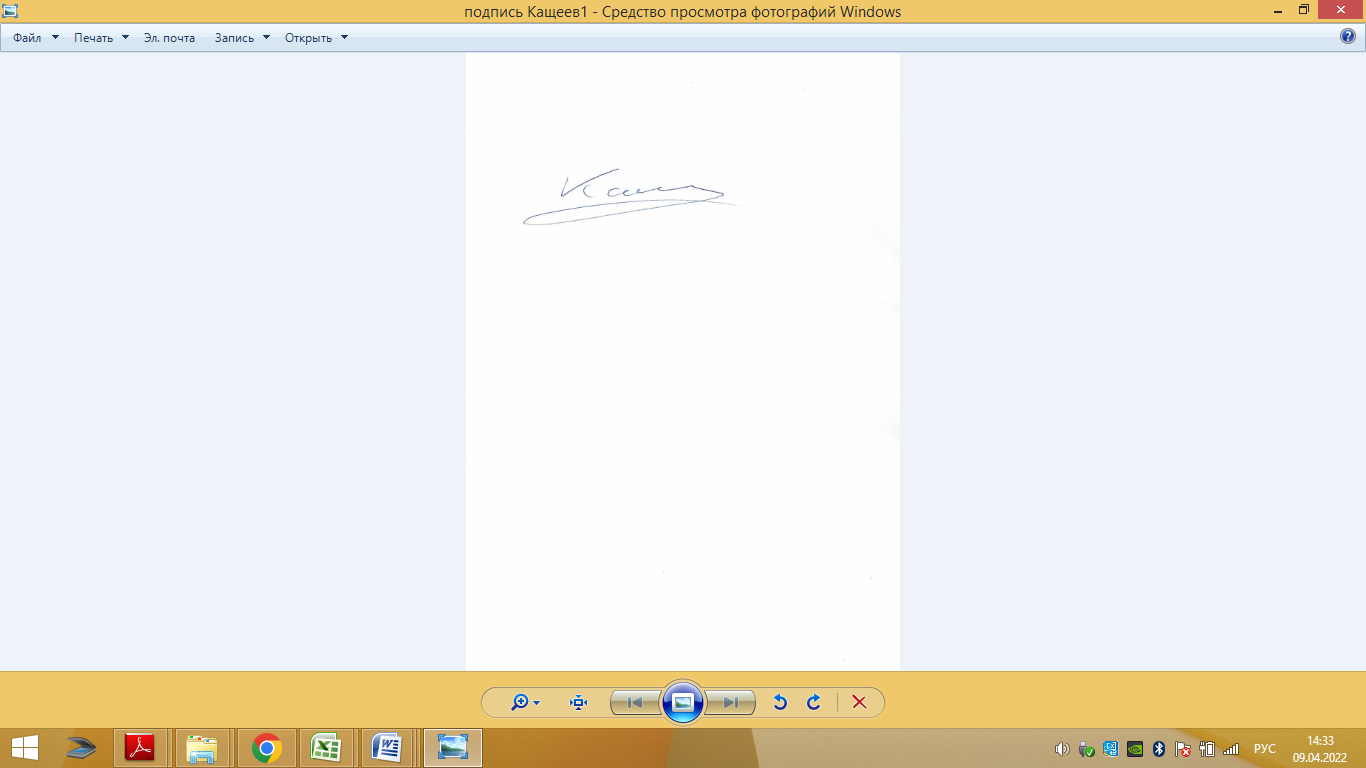 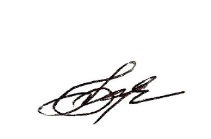 